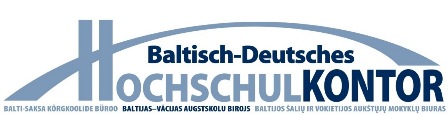 Baltijas-Vācijas Augstskolu biroja projektu konkursavadlīnijasAtbalsts projektiem ir vērsts uz zinātnieku apmaiņu un sabiedrisko sakaru veicināšanu, lai ierosinātu vai stiprinātu zinātniskās attiecības un universitāšu sadarbību starp Vāciju un Baltijas valstīm. Baltijas-Vācijas Augstskolu biroja atbalstīto projektu finansētājs ir Vācijas Akadēmiskās apmaiņas dienests (no Vācijas Ārlietu ministrijas piešķirtajiem līdzekļiem). Projektam ir jāuzlabo augstskolu izglītības un zinātnes kvalitāte Igaunijā, Latvijā un/vai Lietuvā, kā arī jāveicina ilgstoša zinātniskā sadarbība ar Vāciju. Projekti, kas neparedz ilgstošas zinātniskās sadarbības veicināšanu starp Vāciju un Baltijas valstīm, bet gan individuālu personu atbalstu, nevar tikt atbalstīti.Finansēšanas virziens Baltica GermanicaProjektu finansēšanas virzienā Baltica Germanica tiek atbalstīti projekti, kuros zinātniskā sadarbības projekta pamatā konceptuāli tiek ietvertas Baltijas valstu un Vācijas attiecības pagātnē, tagadnē vai nākotnē. Šāda veida projekts var tikt īstenots, piem., par īpašiem sabiedrības, politikas, ekonomikas, kultūras un valodas pastāvēšanas noteikumiem Baltijā, kā arī par Baltijas un Vācijas savstarpējām attiecībām. Iespējams lietot vienas disciplīnas vai arī starpdisciplināras pieejas. Projektu pieteikumos šajā finansēšanas virzienā īsi jāapraksta, kādā veidā vācu valoda tiks iekļauta projekta aktivitātēs.Finansēšanas virziens Baltica InnovativaProjektu finansēšanas virzienā Baltica Innovativa tiek atbalstīti projekti, kuri paredzēti Baltijas valstu un Vācijas augstskolu sadarbības īstenošanai īpaši inovatīvos un uz pielietojumu orientētos pētniecības veidos. Šādi projektu pieteikumi var būt saistīti, piem., ar dabaszinātnēm un tehnoloģijām, medicīnu, tieslietām vai augstskolu didaktiku un var attiekties uz vienas disciplīnas vai starpdisciplināriem aspektiem. Projektu pieteikumos šajā finansēšanas virzienā īsi jāapraksta, kādā veidā projekta aktivitātes sekmētu sadarbību starp Baltijas valstīm.1.  Projekta pieteicējs un pieteikuma nosacījumiProjektu var iesniegt tikai Igaunijā, Latvijā vai Lietuvā reģistrētas valsts vai valstiski atzītas augstākās izglītības iestādes vai zinātniskas institūcijas darbinieks. Projekts jāīsteno sadarbībā ar vismaz vienu partneri no Vācijas, kurš pārstāv valsts vai valstiski atzītu augstākās izglītības iestādi vai zinātnisku institūciju. Projektā var iesaistīt arī vairākus partnerus no Vācijas un Baltijas valstīm. Priekšroka tiek dota projektiem, kuru īstenošanā ir iesaistītas visas trīs Baltijas valstis.2. Projektu iesniegšanas termiņi1. kārta 	Pieteikumus var iesniegt līdz katra gada 15. oktobrim: projekts jāīsteno un jānoslēdz laikā no nākamā gada 1. februāra līdz 31. oktobrim.2. kārta	Pieteikumus var iesniegt līdz katra gada 16. martam: projekts jāīsteno un jānoslēdz laikā no tā paša gada 1. jūnija līdz 15. novembrim.Visi projekta pieteikuma dokumenti jāiesniedz, vēlākais, līdz projektu iesniegšanas termiņa beigām EasyChair projektu pieteikumu portālā līdz plkst. 23.59 (pēc Baltijas valstu laika joslas). 3. Iesniedzamie dokumenti vācu vai angļu valodā (PDF formātā)1. Projekta pieteikums.2. Finansēšanas plāns.3. Vācijas partnera(-u) sadarbības apliecinājums pieteiktā projekta ietvaros (uz universitātes vai institūcijas veidlapas un ar projekta partnera parakstu).Nepilnīgi vai par vēlu iesniegti projektu pieteikumi netiks izvērtēti.4. Projektu izvērtēšanaLēmumu par atbalstu projektiem pieņem Baltijas-Vācijas Augstskolu biroja valdes izveidota komisija, kura sastāv no Igaunijas, Latvijas, Lietuvas un Vācijas zinātniekiem. Par komisijas lēmumu projektu pieteicēji tiek informēti rakstiski parasti divu mēnešu laikā pēc pieteikšanās termiņa beigām.Projektu atbilstības kritēriji:Projekta zinātniskā kvalitāte (piem., projekta novitāte un zinātniskā nozīme, izvēlēto partneru iesaiste un piemērotība).Projekta definēto mērķu ilgtspēja un plānotā multiplikatīvā ietekme, kas mērīta, izmantojot noteiktus indikatorus (piem., dalībnieku skaitu, reklāmas pasākumus, plānotās mērķa grupas sasniegšanu, publisko atpazīstamību, t.i., izplatīšanu sabiedrībā, nepieciešamības gadījumā plānotos projekta turpinājuma pasākumus ar vai bez Baltijas-Vācijas Augstskolu biroja atbalsta). Plānotās mērķa grupas lielums (personu skaits, kas tieši vai netieši ir iesaistītas projekta īstenošanā), kā arī uz mērķa grupu iesaistīšanu vērsti pasākumi.Projekta lietderība Baltijas valstu zinātnei.Satura un finanšu plānošanas un sagatavošanas pamatīgums. 5. Projekta atpazīstamība un atsauce uz finansētājuĪstenojot Baltijas-Vācijas Augstskolu biroja atbalstīto projektu, jāparedz pasākumi projekta un tā rezultātu atpazīstamības veicināšanai un tālākai izmantošanai. Jāieplāno aktivitātes, kas nodrošina projekta rezultātu atpazīstamību un ilgtspēju, paredzot projekta norises atspoguļojumu medijos un publiskā vidē vai izveidojot interneta mājaslapu saturu, publikācijas u. tml.,  lai projekta rezultātus varētu izmantot ilgtspējīgi un tie sniegtu labumu plašākai mērķa grupai. Šāda veida aktivitāšu ieplānošana uzlabo projekta kvalitāti un vairo projekta kopējo ietekmi.Finansējuma saņēmējam visos projekta dokumentos, kas tiek izplatīti vai publicēti (piem., ielūgumos, brošūrās, preses relīzēs) ir jāiekļauj rakstiska norāde uz Baltijas-Vācijas Augstskolu biroja, Vācijas Akadēmiskās apmaiņas dienesta un Vācijas Ārlietu ministrijas atbalstu un, ja iespējams, to logo. 6. Finanšu noteikumiSaņemtais finansējums jāizlieto ekonomiski un efektīvi. Projekta vadītājam jāvadās pēc labas finanšu pārvaldības principiem, izvērtējot ekonomisko izdevīgumu un izmaksu efektivitāti. Izvēloties pakalpojumu sniedzējus un iegādājoties preces, jāievēro izmaksu samērīgums un preču un pakalpojumu kvalitāte.6.1. Finansējuma apjomsViena projekta īstenošanai piešķir finansējumu līdz 5 000 €. Finansēšanas līgumā, kas tiek noslēgts starp Baltijas-Vācijas Augstskolu biroju un finansējuma saņēmēju, projektam piešķirtā summa nevar tikt vēlāk palielināta.6.2. Maksāšanas kārtībaLīgumā noteiktā projekta finansēšanas perioda ietvaros projekta vadītājs pēc vajadzības Baltijas-Vācijas Augstskolu birojam var pieprasīt piešķirto finansējumu. Projekta vadītājs vismaz 3 nedēļas pirms nepieciešams finansējums iesniedz Baltijas-Vācijas Augstskolu birojam avansa rēķinu. Pieprasītais finansējums ir jāiztērē 6 nedēļu laikā no brīža, kad Baltijas-Vācijas Augstskolu birojs to ir izmaksājis. Tas nozīmē, ka ik reizi atļauts pieprasīt tikai tik lielu finansējuma summu, kas nepieciešama šim 6 nedēļu laika posmam. Ja projekta vadītājs paredz, ka 6 nedēļu laikā līdzekļi netiks iztērēti, savlaicīga konsultācija ar Baltijas-Vācijas Augstskolu biroju ir obligāta. Par līdzekļiem, kas pēc 6 nedēļu termiņa beigām nav iztērēti atbilstoši mērķim, kā arī nav atmaksāti Baltijas-Vācijas Augstskolu birojam, parasti jāmaksā soda procenti. Īpašos gadījumos iespējams izvairīties no soda procentu maksāšanas vai naudas atmaksas (piem., ja projekta vadītājs nav atbildīgs par apstākļiem, kas ietekmējuši līdzekļu patēriņa kavējumu).Drīkst izrakstīt arī pēcapmaksas rēķinus, t. i., par izdevumiem pagātnē. Par atlikušo summu, ņemot vērā projekta faktiskos izdevumus, finansējuma saņēmējs izraksta Baltijas-Vācijas Augstskolu birojam pēdējo rēķinu, kurš tiek apmaksāts līgumā norādītajā termiņā, ar nosacījumu, ka visi prasītie projekta noslēguma atskaites dokumenti ir sastādīti korekti, ir pievienoti visi nepieciešamie izdevumus apliecinošie dokumenti un projekta noslēguma atskaite ir apstiprināta. 6.3. LīdzfinansējumsFinansēšana no pašu vai trešo pušu līdzekļiem tiek atzinīgi vērtēta. Pieteikuma iesniedzēja pārstāvētās institūcijas vai cita projekta partnera līdzfinansējums nav obligāta prasība, bet tas ir vēlams. Jārēķinās, ka no Baltijas-Vācijas Augstskolu biroja piešķirtajiem līdzekļiem noteikta veida izdevumi nevar tikt finansēti. Neattiecināmās izmaksas ir uzskaitītas vadlīniju 10. punktā. Līdz ar to projekta īstenotājam tā īstenošanā iespējams ir jāiegulda arī savi resursi. Ja 10. punktā minēto izdevumu segšanai ir plānots līdzfinansējums no citiem finanšu avotiem, tas ir obligāti jāuzrāda finansēšanas plānā, norādot, kādas pozīcijas no šiem līdzekļiem tiks finansētas. 6.4. Divkārša finansējuma aizliegumsViena un tā pati projekta aktivitāte nevar tikt finansēta no vairākiem finansējuma avotiem.6.5. Aizliegums saņemt finansējumu ar atpakaļejošu spēkuFinansējums aktivitātēm, kas jau īstenotas pirms projekta pieteikuma apstiprināšanas, ar atpakaļejošu spēku netiek piešķirts.7. Izdevumi, kas var tikt finansēti no Baltijas-Vācijas Augstskolu biroja piešķirtajiem līdzekļiemCeļa izdevumi:projekta dalībniekiem no Baltijas valstīm, braucot uz Vāciju, un projekta dalībniekiem no Vācijas, braucot uz Baltijas valstīm (skatīt vadlīniju 8.1. punktu);mobilitāte Baltijas valstīs un Vācijā (skatīt vadlīniju 8.2. punktu).Uzturēšanās izdevumi: projekta dalībniekiem no Baltijas valstīm un Vācijas, uzturoties Vācijā (skatīt vadlīniju 9.1. punktu);projekta dalībniekiem no Baltijas valstīm un Vācijas, uzturoties Baltijas valstīs (skatīt vadlīniju 9.2. punktu).Projekta pasākumu ietvaros paredzētie ēdināšanas izdevumi (piem., kafijas pauzes)Atalgojums: pieprasītais finansējums atalgojumam nedrīkst pārsniegt 20% no kopējā pieprasītā finansējuma projektam. Atalgojumam ir jābūt samērīgam un jāatbilst vidējām darba samaksas likmēm. Projekta pieteikumā ir skaidri jāizklāsta, kādi uzdevumi tiks veikti projekta laikā honorāra līguma ietvaros. Atalgojums netiek piemērots projekta dalībniekiem no Vācijas vai Baltijas valstu partnerorganizācijām vai institūcijām. 4.1. Atalgojums Latvijas, Igaunijas un Lietuvas zinātniekiem par īpaši apjomīgu zinātnisko darbu un pētījumu veikšanu projektā, kas nav iekļauts darba līgumā ar augstskolu norādītajos pienākumos. Papildu izdevumi ir jānorāda projekta pieteikumā. Atalgojums netiek maksāts par darbu, kas ietilpst augstskolu pasniedzēju un zinātnieku ikdienas darba pienākumos (lekcijas, gatavošanās semināriem u. tml.).4.2. Atalgojums asistentiem.Administratīvie izdevumi (piem., kancelejas preces projekta vajadzībām, kopijas).Iespieddarbu, publikāciju, reklāmas un/vai sabiedrisko attiecību darba izmaksas. Tas ietver arī informatīvo materiālu drukāšanu un sagatavošanu, reklamēšanu sociālo mediju platformās utt. (izdevumi par drukas izstrādājumiem: ja izdevumi pārsniedz 580 €, jāiesniedz trīs cenu piedāvājumi).Laboratorijas darbi un materiāli (*jāņem vērā, ka pieprasītais finansējums laboratorijas materiāliem nevar pārsniegt 1500 €. Ja summa tiek pārsniegta, projekta pieteikumā jānorāda pamatojums. Ja turpmākajā projekta gaitā ir papildu prasības laboratorijas materiāliem, par to iepriekš jāziņo Baltijas-Vācijas Augstskolu birojam un to iespējams apstiprināt, vajadzības gadījumā ietaupot uz citiem izdevumiem.  8. Ceļa izdevumi No Baltijas-Vācijas Augstskolu biroja līdzekļiem finansētās personas ir studenti vai zinātnieki, kuri projektu ietvaros ceļo uz Vāciju. Braucieni nav augstākās izglītības iestāžu darbinieku dienesta komandējumi, tāpēc finansējums netiek izmaksāts saskaņā ar Latvijas Republikas Ministru kabineta noteikumiem vai Igaunijas un Lietuvas komandējumu noteikumiem, bet gan saskaņā ar tos reglamentējošajām Baltijas-Vācijas Augstskolu biroja vadlīnijām.  Izmantošanas apliecinājumam jāpievieno detalizēta brauciena/pasākumu programma, norādot datumu, norises vietu, aktivitātes un iesaistītās personas. 8.1. Mobilitātes izdevumu vienotā likmeProjekta dalībniekiem, braucot no Baltijas valstīm uz Vāciju vai no Vācijas uz Baltijas valstīm – neatkarīgi no viņu statusa – ceļa izdevumus var pieprasīt šādā apmērā: Mobilitātes izdevumu vienoto likmi piemēro no brauciena pirmās dienas. Tā nosedz visas ar braucienu saistītās papildu izmaksas (piem., vīzas maksu, vakcinācijas izdevumus, virsnormas bagāžu, bagāžas apdrošināšanu utt.).Mobilitātes izdevumu apliecinājums: kopā ar projekta noslēguma ziņojumu un finanšu atskaiti finansējuma saņēmējs iesniedz dalībnieku sarakstu, kā arī brauciena uzsākšanas apliecinājumu (lidojuma un/vai vilciena biļete, degvielas kvītis utt.). 8.2. Mobilitāte Baltijas valstīs un VācijāNepieciešamie ceļa izdevumi Baltijas valstu vai vienas Baltijas valsts ietvaros un Vācijā tiek segti, saskaņā ar izmaksu efektivitātes un ekonomijas principiem (autobusa un vilciena biļetes 2. klasē, lidojums ekonomiskajā klasē). Izdevumu apliecinājumi jāiesniedz Baltijas-Vācijas Augstskolu birojā kopā ar projekta noslēguma ziņojumu un finanšu atskaiti. Pirms privātā transportlīdzekļa lietošanas projekta ietvaros ir nepieciešams saņemt atļauju no Baltijas-Vācijas Augstskolu biroja. Nepieciešamība izmantot taksometru projekta ietvaros ir iespējama tikai izņēmuma gadījumos un par to ir jāiesniedz īpašs pamatojums. Vietas nepārzināšana vai nelabvēlīgi laikapstākļi nav pārliecinošs arguments. Īpaši pārliecinoši argumenti taksometra pakalpojumu izmantošanai, piem.:regulārais sabiedriskais transports nav pieejams vai nedarbojas uz kādu laiku;braucieni laikā starp plkst. 23.00 un 6.00, ja tie nepieciešami, lai nokļūtu no/uz galveno transportlīdzekli.9. Uzturēšanās izdevumiProjektā iesaistītās personas var saņemt uzturēšanās naudu atbilstoši vienotām dienas naudas likmēm par laiku, kad tās uzturas Vācijā un Baltijas valstīs.  Izmantošanas apliecinājumam jāpievieno detalizēta brauciena/pasākumu programma, norādot datumu, norises vietu, aktivitātes un iesaistītās personas. 9.1. Uzturēšanās izdevumi projekta dalībniekiem no Baltijas valstīm un Vācijas, uzturoties Vācijā Atkarībā no projekta dalībnieka akadēmiskā statusa studenti, doktoranti, doktora grādu ieguvušie zinātnieki un profesori no Baltijas valstīm un Vācijas (projekta dalībnieki) saņem dienas naudu atbilstoši vienotai likmei par laiku, kad viņi uzturas Vācijā (maksimālais uzturēšanās ilgums ir 22 dienas). Piem., ja students, doktora grādu ieguvušais zinātnieks vai profesors projekta ietvaros dodas uz Vāciju, viņš atkarībā no akadēmiskā statusa saņem uzturēšanās naudu atbilstoši vienotai likmei no 39 € līdz 89 € dienā. Gatavojot finansēšanas plānu, jānem vērā noteiktās dienas naudas likmes. Vienotā dienas naudas likme tiek aprēķināta, sākot no pirmās (ierašanās) dienas līdz aizbraukšanas dienai (ieskaitot). Ierašanās diena un aizbraukšanas diena kopā tiek uzskatītas par vienu dienu. No dienas naudas ir jāsedz izdevumi par naktsmītni, ēdināšanu un citi ar uzturēšanos saistīti izdevumi. Vienotās likmes apmēru neietekmē tas, vai projekta dalībnieks apmeklē, piem., pusdienas konferences ietvaros. Vienotā likme tādēļ nemainās.Lūdzu, ņemiet vērā: uz dienas naudu atbilstoši vienotajai likmei var pretendēt tikai tad, ja projekta dalībnieks uzturas ārpus savas dzīvesvietas vai darba vietas (vismaz 30 km attālumā).Vienotās likmes maksājuma apliecinājums: Kopā ar projekta noslēguma ziņojumu un finanšu atskaiti finansējuma saņēmējs iesniedz pasākuma programmu un dalībnieku sarakstu. 9.2. Uzturēšanās izdevumi projekta dalībniekiem no Baltijas valstīm un Vācijas, uzturoties Baltijas valstīsProjektā iesaistīto personu no Vācijas un no Baltijas valstīm uzturēšanās izdevumus (par nakšņošanu un ēdināšanu) Baltijas valstīs aprēķina saskaņā ar turpmāk redzamajā tabulā norādītajām dienas likmēm.Vienotā dienas naudas likme tiek aprēķināta, sākot no pirmās (ierašanās) dienas līdz aizbraukšanas dienai (ieskaitot). Ierašanās diena un aizbraukšanas diena kopā tiek uzskatītas par vienu dienu. No dienas naudas ir jāsedz izdevumi par naktsmītni, ēdināšanu un citi ar uzturēšanos saistīti izdevumi. Vienotās likmes apmēru neietekmē tas, vai projekta dalībnieks apmeklē, piem., pusdienas konferences ietvaros. Vienotā likme tādēļ nemainās.Lūdzu, ņemiet vērā: uz dienas naudu atbilstoši vienotajai likmei var pretendēt tikai tad, ja projekta dalībnieks uzturas ārpus savas dzīvesvietas vai darba vietas (vismaz 30 km attālumā).Vienotās likmes maksājuma apliecinājums: Kkopā ar projekta noslēguma ziņojumu un finanšu atskaiti finansējuma saņēmējs iesniedz pasākuma programmu un dalībnieku sarakstu. 10. Izdevumi, kas nevar tikt finansēti no Baltijas-Vācijas Augstskolu biroja piešķirtajiem līdzekļiemAtalgojums projekta vadītājam. Atalgojums grāmatvedim.Atalgojums projektā iesaistītajām personām no Vācijas projekta partnera organizācijas vai institūcijas. Telpu īre projekta administrēšanai un projekta aktivitātēm.Telpu remontdarbi un labiekārtošana (piem., mēbeļu iegāde).Pamatlīdzekļu iegāde (piem., datoru un printeru iegāde).Reprezentācijas izdevumi (piem., vizītkaršu izgatavošana, dekorācijas, dāvanas).Ceļa izdevumi no trešajām valstīm (ārpus Vācijas un Baltijas valstīm) uz Vāciju un Baltijas valstīm, lai apmeklētu projekta ietvaros finansētas aktivitātes. Pamatotos gadījumos jāvēršas pie Baltijas-Vācijas Augstskolu biroja, lai izskatītu un saskaņotu konkrēto gadījumu.9. Projekta dalībnieku uzturēšanās trešajās valstīs (ārpus Vācijas un Baltijas valstīm).11. Projekta atskaitesPēc visu projektā paredzēto aktivitāšu īstenošanas, projekta vadītājs iesniedz Baltijas-Vācijas Augstskolu birojam gala pārskatu par projekta izpildi - Projekta noslēguma ziņojumu, kā arī Projekta finanšu atskaiti par finansējuma izlietojumu. Abas atskaites jāsastāda atbilstoši Baltijas-Vācijas Augstskolu biroja veidlapām vācu vai angļu valodā. Veidlapas (vācu vai angļu valodā) būs pievienotas līgumam.Projekta noslēguma ziņojums un Projekta finanšu atskaite ar pielikumiem ir jāiesniedz ne vēlāk kā līgumā norādītajā termiņā pēc projekta beigām, nosūtot elektroniski uz Baltijas-Vācijas Augstskolu biroja e-pasta adresi hochschulkontor@lu.lv, kā arī nosūtot Baltijas-Vācijas Augstskolu birojam pa pastu vai iesniedzot personīgi Baltijas-Vācijas Augstskolu birojā darba dienās no plkst. 9.00 līdz 17.00.Iesniedzot Projekta finanšu atskaiti, projekta vadītājs tai pievieno apstiprinātus dokumentus (pa vienam eksemplāram), kas apliecina izlietotā finansējuma summu, t. i., maksājumu uzdevumus par pārskaitījumu veikšanu dienas naudām atbilstoši noteiktajai likmei un ceļa izdevumiem (t. sk. transporta biļetes un lidojumu biļetes kopā ar iekāpšanas kartēm), rēķinus, čekus, maksājumu uzdevumus, līgumus u. tml. Projekta noslēguma ziņojumam projekta vadītājs pievieno dalībnieku sarakstus no projekta ietvaros notikušajiem pasākumiem.Projekta noslēguma ziņojumam projekta vadītājs pievieno publicitātes un informatīvos materiālus un fotogrāfijas, kas apliecina projekta pieteikuma punktā par projekta popularizēšanu sabiedrībā ieplānoto aktivitāšu izpildi.12. PienākumiJa projektu apstiprina, tā vadītāji apņemas piešķirtos līdzekļus izmantot paredzēto mērķu sasniegšanai un visas izmantojuma detaļas dokumentēt projekta finansiālajā pārskatā. Lai būtu iespējams Baltijas-Vācijas Augstskolu biroju iesaistīt aktivitātēs, kas ir saistītas ar projekta publicitāti, viņi apņemas arī iesniegt noslēguma ziņojumu un aprakstus un vizuālus materiālus, ko Baltijas-Vācijas Augstskolu birojs var ievietot savos saziņas kanālos (piemēram, biroja tīmekļa vietnē un «Facebook» lietotāju grupā).13. Datu aizsardzībaTam, kādos veidos projekta tiešo līdzstrādnieku (piemēram, partneru) un ārējo dalībnieku (piemēram, pasākumu dalībnieku) personas dati var tikt izmantoti, ir jāatbilst Eiropas Savienības Vispārīgajai datu aizsardzības regulai. Par projektu atbildīgajām personām ir jānodrošina šo noteikumu ievērošana. Baltijas-Vācijas Augstskolu birojs neuzņemas nekādu atbildību gadījumos, kad minētie datu aizsardzības nosacījumi netiek ņemti vērā vai tiek pārkāpti.Ceļojuma mērķis	Vienotā likme, €Igaunija – Vācija/ Vācija – Igaunija425Latvija – Vācija/ Vācija – Latvija300Lietuva – Vācija/ Vācija – Lietuva300StatussDienas naudas likme €Studenti (bakalaura, maģistra)39Doktoranti54Doktora grādu ieguvušie zinātnieki un profesori89StatussDienas naudas likme, €Dienas naudas likme, €Dienas naudas likme, €StatussLatvijaLietuvaIgaunijaStudenti/absolventi474748Doktoranti/doktora grādu ieguvušie zinātnieki un profesori676668